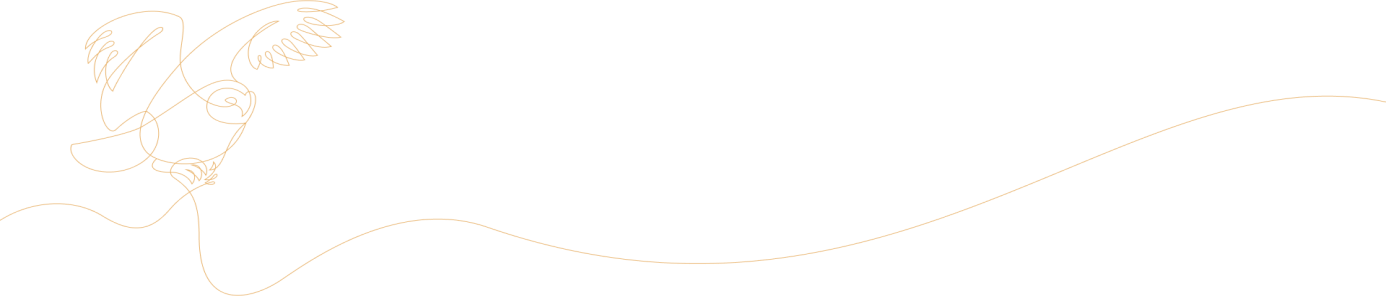 Wyrażam zgodę na udział mojego dziecka ............................................................... w wydarzeniu „Noc Sów”, na który składać się będzie z: Warsztatu, Wycieczki, Warsztatu i Wycieczki* polegająca na wieczornym nasłuchu sów oraz ognisko w dniu ...................................... Jednocześnie oświadczam, że stan zdrowia mojego dziecka pozwala na udział 
w tej wycieczce. Zobowiązuję się do zapewnienia jego bezpieczeństwa w drodze między domem 
a miejscem zbiórki.Oświadczam, że zapoznałam/zapoznałem* się z Regulaminem Wydarzenia Noc Sów 2020 oraz programem wycieczki, w który wchodzą: prezentacje multimedialne o sowach, nocne spacer w poszukiwaniu sów oraz ognisko. * niepotrzebne skreślić                          ................................................................................................data, miejscowośćpodpis rodzica/opiekuna